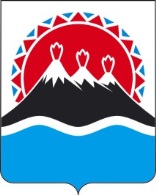  АГЕНТСТВО ПО ВНУТРЕННЕЙ ПОЛИТИКЕ КАМЧАТСКОГО КРАЯПРИКАЗ №  - пг. Петропавловск-Камчатский                                          «     »  февраля 2020 годаПРИКАЗЫВАЮ:Внести в приложения к приказу Агентства по внутренней политике Камчатского края от 18.11.2011 № 93-П «Об образовании конкурсной комиссии по проведению конкурса на право получения субсидий социально ориентированными некоммерческими организациями в Камчатском крае» следующие изменения: 1) в приложение № 1:а) вывести из состава конкурсной комиссии по проведению конкурса на право получения субсидий социально ориентированными некоммерческими организациями в Камчатском крае Тихонову Надежду Корнашовну;б) ввести в состав конкурсной комиссии по проведению конкурса на право получения субсидий социально ориентированными некоммерческими организациями в Камчатском крае:2) в пункте 2.1 раздела 2 приложения № 2 исключить слова «подпрограммы 5 «Повышение эффективности государственной поддержки социально ориентированных некоммерческих организаций» государственной программы Камчатского края «Социальная поддержка граждан в Камчатском крае», утвержденной постановлением Правительства Камчатского края от 29.11.2013 № 548-П».2. Настоящий приказ вступает в силу через 10 дней после дня его официального опубликования.Руководитель Агентства                                                                       И.В. ГуляевО внесении изменений в приложения к приказу Агентства по внутренней политике Камчатского края от 18.11.2011 № 93-П «Об образовании конкурсной комиссии по проведению конкурса на право получения субсидий социально ориентированными некоммерческими организациями в Камчатском крае»КовалеваЛеонида Александровича- председателя автономной некоммерческой организации «Военно-патриотический клуб «Костер», председателя Общественного совета при Агентстве по внутренней политике Камчатского края (по согласованию);